The Original Congregational Church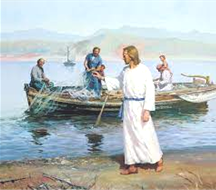 United Church of Christ	Sunday, February 06, 2022 10amFifth Sunday after the Epiphany              The Sacrament of Holy Communion				                          Covid-19Please follow recommended public health advisories.  Masking and social distancing required.  Thank you for your thoughtfulness and care for everyone’s well-being. 				                     Order of WorshipPRELUDE          “The Call”   ( Come My Way, My Truth, My Life )   Poetry by George Herbert (1593-1633) Music by Ralph Vaughan Williams (1872-1958)Lorri Cetto, sopranoCALL TO WORSHIPLeader:  The way of the Lord gives us breath.People:  The truth of the Lord ends all strife.Leader:  The light of the Lord shows us a feast.People:  The joy of the Lord shall never end.Leader:  Come let us praise God’s Holy name.People:  With the Heavenly Host we adore the Lord.*OPENING HYMN No. 28   Holy God, We Praise Your Name   ( Vs. 1 & 3 )WELCOME & ANNOUNCEMENTSGATHERING PRAYERGod of sustaining strength, and God of surprises, we ask that you come and meet us along our earthly shore.  Grant us to receive your message of the big catch to come.  Grant us courage to put out into the deep, to explore even greater life-giving opportunity.  Still our fears of rejection and ridicule that our nets be filled with amazing faith, gracious welcome and holy love. Amen. 		                                  *All who are able please stand           				                         ( 1 )THE LORD’S PRAYER all versions are welcomed in the SpiritOur Father, who art in heaven, hallowed be thy name.  Thy kingdom come.  Thy will be done on earth as it is in heaven.  Give us this day our daily bread.  And forgive us our debts, as we forgive our debtors.  And lead us not into temptation, but deliver us from evil.  For thine is the kingdom, and the power, and the glory, forever and ever.  Amen. RESPONSIVE READING from 138Leader:  I give you thanks, O Lord, with my whole heart.People:  I give thanks for your steadfast love and faithfulness.Leader:  On the day I called, you strengthened my soul.People:  Though you are on high, you regard the lowly.Leader:  Though I walk in the midst of trouble, you preserve me.People:  You stretch out your hand and deliver me.Leader:  O Lord, fulfill your purpose for me.People:  May your steadfast love, O Lord, endure forever.*ACT OF PRAISE No. 36 Glory be to the Father, and to the Son, and to the Holy Ghost; as it was in the beginning, is now, and ever shall be, world without end.  Amen.  Amen. SCRIPTURE READINGFrom the Book of Isaiah 6:1-9 “The Call of the Prophet Isaiah”Leader: In the year that King Uzziah died, I saw the Lord sitting on a high throne with angels in attendance above him. And one called to another saying: People: Holy, holy, holy is the Lord of hosts. The whole earth is full of God’s glory. Leader: Then an angel took a burning coal from the altar, and touched it to my lips saying:People: Your guilt has departed. Your sins are blotted out. Leader: Then I heard the voice of the Lord saying, God: Whom shall I send, and who will go for us? People: Here I am. Send me!Leader. And God said, Go and say this to the people:God: Keep listening. Keep looking. You do not need to understand.All sing together.Here I am, Lord. Is it I, Lord? I have heard you calling in the night. I will go, Lord, if you lead me. I will hold your people in my heart.  ANTHEM          “When Jesus Came Home”  (2009)         Peter Amidon 				Lorri Cetto, soloist					                 ( 2 )SCRIPTURE READINGLuke 5:1-11 “Jesus Goes Fishing with the Disciples”SERMON “The Big Catch”*HYMN No. 2                 The God of Abraham Praise   ( Vs.  1 & 3 )CALL TO PRAYERLeader:  Christ is with us.People:  Christ is in our midst.Leader:  Let us pray. SILENT PRAYERPRAYERS OF THE PEOPLECALL TO OFFERING & SERVICEPlease place your gifts in the collection box before or after service.The Lord invites us to send out our nets—may our catch be abundant in praise.*DOXOLOGYPlease note these words for our doxology today.Praise God, from whom all blessings flow;Praise God, all creatures here below;Praise God, above, ye heavenly host;Creator, Christ, and Holy Ghost.*PRAYER OF DEDICATIONDear God, thank you for inviting us to follow you. Grant us your holiness! Amen. INVITATION TO HOLY COMMUNIONOur communion prayers today are in remembrance and great anticipation.COMMUNION PRAYERLeader:  Lift up your hearts.People:  We lift them up to God.Leader:  Let us give thanks to God Most High.People:  It is right to give God thanks and praise.SANCTUS spoken in unisonHoly, holy, holy, God of love and majesty, the whole universe speaks of your glory, O God Most High.  Blessed is the one who comes in the name of the Lord! Hosanna in the Highest!PRAYER OF BLESSING				                      ( 3 )AGNUS DEI   please sing    based on a Welsh Tune  Lamb of God, you take away the sins of the world. Lamb of God, you take away the sins of the world. Lamb of God have mercy on us, Lamb of God grant us peace.Lamb of God, you take away the sins of the world. LIFTING OF THE PLATE & CUPWe take a moment of silence to recall the joy of giving and receiving the elements.PRAYER in unisonWe give you thanks, O Lord, for inviting us to your Table of Love to refresh us in the presence of the Risen Christ.  Strengthen our faith.  Increase our love for one another.  And, send us forth into the world in courage and peace, rejoicing always in the power of the Holy Spirit.  Amen. COMMISSIONING & CONNECTINGSend a blessing to your social contacts far and wide.Like fish running upstream, run towards the call of God’s love!*CLOSING HYMN No. 304   Jesus Calls Us, O’er the Tumult  ( Vs. 1, 4, 5 )*SPOKEN BENEDICTIONBENEDICTION RESPONSE      “Before This World”   (2015)					        James Taylor   b. 1948			                       Jean Roche, Sue Wetmore, bellsPOSTLUDE         	                 “The Great Gate of Kiev”  ( Ukraine )	                       from Pictures at an Exhibition  Modest Mussorgsky (1839-1881)kGood morning and welcome to the OCC!Thank you for being with us in worship today.  We are not serving bread and juice today as part of our communion prayers. Today we are not serving coffee and refreshments following worship. A virtual coffee hour will take place on Zoom Meeting after worship service. 			 THE ORIGINAL CONGREGATIONAL CHURCH        1 East St. P.O. Box 657, Wrentham, MA  02093        Office: 508-384-3110    Website: www.occhurch.net   FacebookSenior Pastor:  Reverend Kenneth C. Landin    Music Director/Organist: Dr. Edward Cetto   Sextons: Bob & Sandy Cummings      Office Administrator: Donna CharbatjiBells Director: Martha Goodman						       ( 4 )LIFE OF THE CHURCHIN OUR PRAYERS…Lynnete Beaudro, for prayers of safety during her deployment.Muriel Beresford, for prayers of strength and health.Cheryl Rowe, for prayers of continued recovery. Dick Shirley, for prayers of a continued strong recouperation. Steve Davis, for prayers of continued strength and resilience in healing. Aida Catlow, for prayers of recouperation, healing and well-being.Peg Mercier for prayers peace and healing. 			  Today’s Flowers are dedicated  in Loving memory of Jim Claffey By his FamilyTHANK YOU TO TODAY’S LITURGISTS:  Sue WetmoreTHANK YOU TO TODAY’S COUNTERS: Jerry & Joyce Long, Mike Foster There will be no Ushers in January or in February.  COFFEE HOUR WILL NOT BE HELD IN PERSON IN FEBRUARY.  Virtual    Coffee hour will be offered by Zoom.  Please be sure to add your name to the list with Donna in the office at office@occhurch.net.THE LADIES BREAKFAST has been cancelled until further notice.   Look for updates.THE CHANCEL CHOIR will be on hiatus until THURSDAY, FEBRUARY 17th. LUNCH BUNCH FOR FEBRUARY IS CANCELLED FOR FEBRUARY.NEW OCC ZOOM MEETINGBible Study continues, on Zoom Tuesday’s at 10am.  Let Pastor Ken know if you would like to join. 2022 Spring Yard Sale...The 2022 spring yard sale is scheduled to be held on May                    21st, 2022, from 8 am to noon. Donations may be dropped off in the Vestry. Call Mike Foster if you need assistance. As usual, do not bring any clothes, books that aren’t in pristine condition, TVs, computers, large stereos, or large furniture. ONA UPDATE RE: OPEN FORUM III, TBAAt December’s Open Forum II, concern was expressed about how the OCC declaring itself an Open and Affirming church would affect its future.  In response to that concern, the ONA Team is planning Open Forum III to be held when the current Covid spike has subsided and as many people as possible will be able to attend. With the understanding that no two churches are identical, we have invited Charlie Oliver of Second Congregational Church in Attleboro to share with us what his church experienced after it joined the ONA Coalition some years ago. Charlie was one of the leaders of their ONA Team and also has served as Moderator of his church. If time permits, after Charlie has spoken and answered questions, there will be an open discussion of ONA matters. Stay tuned (and safe) for a Save the date!
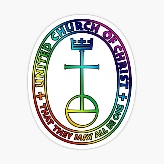 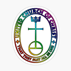 